Paper Title:Paper subtitleAuthor’s Full Name1, Author’s Full Name 2 ,…. & Author’s Full Name n1 Department/Faculty, University, City, Country, email_1@authorname.com (author name#1)2 Department/Faculty, University, City, Country, email_2@authorname.com (author name#2)….n Department/Faculty, University, City, Country, email_n@authorname.com (author name#n),AbstractAn abstract is a short summary of your research paper, usually about a paragraph (200-400 words) long. A well-written abstract can let readers get the essence of your paper, prepare readers to follow the detailed information, analyses, and arguments in your full paper, and help readers remember the key points.Keywords: Keyword1, Keyword2 … Keyword8 (The keywords should include at least 3 words/phrases, but no more than 8)To cite this article:Author’s Name (Year). Paper Title. International Journal of Marketing Innovation and Strategy, Vol. x, No. x, pp. x-x. doi:/j.xxx.xxxxxxxx.xx.Received: MM DD, YYYY; Accepted: MM DD, YYYY; Published: MM DD, YYYY1. IntroductionThis template provides authors with most of the formatting specifications needed for preparing electronic versions of their papers. Margins, column widths, line spacing, and type styles are built-in; examples of the type styles are provided throughout this document. Some components, such as multi-leveled equations, graphics, and tables are not prescribed, although the various table text styles are provided. The formatter will need to create these components, incorporating the applicable criteria that follow.This template provides authors with most of the formatting specifications needed for preparing electronic versions of their papers. Margins, column widths, line spacing, and type styles are built-in; examples of the type styles are provided throughout this document. Some components, such as multi-leveled equations, graphics, and tables are not prescribed, although the various table text styles are provided. The formatter will need to create these components, incorporating the applicable criteria that follow.2. Title of Section 2 (Level1) 2.1. Title of Subsection (Level2)First, confirm that you have the correct template for your paper size. This template has been tailored for output on the A4 paper size.All figures must have a legend and description and indicate the source. The figures should be placed in the middle of the page, centered. The legend, description and source must be placed immediately below the figure and on the same page, as illustrated below. 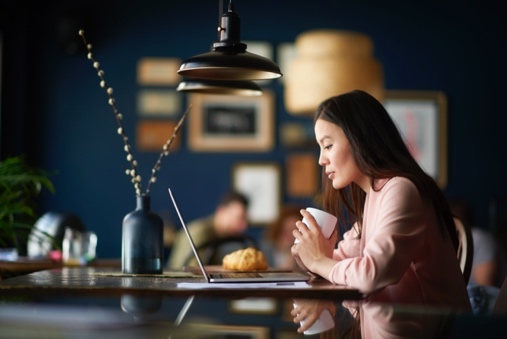 Figure 1 – Visual representation of working womanSource: (Author, year)Ensure, as well, that your first paragraph after a title or after a Figure / Table has no initial indentation.Whenever you have a table, you must have a legend and description and indicate the source. The legend and description of the table must be placed immediately before the table, while the source must be placed immediately below, as illustrated next. Table 1 – Measures Source: (Author, year)If a table passes from one page to another, the heading row must repeat on the second page, as well. Please avoid copy pasting from tables created in other documents and preserve the template of the table.2.2. Title of Subsection (Level2)The template is used to format your paper and style the text. All margins, column widths, line spaces, and text fonts are prescribed; please do not alter them. You may note peculiarities. For example, the head margin in this template measures proportionately more than is customary. This measurement and others are deliberate, using specifications that anticipate your paper as one part of the entire publication, and not as an independent document. Please do not revise any of the current designations.2.2.1. Title of Subsection (Level3)When using the template, do not add any kind of pagination anywhere in the paper. Do not increase spaces between paragraphs of the distance between the lines of each paragraph. Do not number text heads, the template will do that for you. 2.2.2. Title of Subsection (Level3)………………………………… …………………………………3. Title of Section 3 (Level1)3.1. Title of Subsection (Level2)………………………………… …………………………………3.2. Title of Subsection (Level2)………………………………… …………………………………4. Conclusion (Level1)………………………………… …………………………………AcknowledgementsYou as the author are free to decide whether to include acknowledgments or not. Usually, the acknowledgments section includes the names of people who in some way contributed to the work, but do not fit the criteria to be listed as the authors. This section of your manuscript can also include information about funding sources.ReferencesReferences should be in APA style (adapted 7th edition – Book references need to include the Place where published) and should be listed in alphabetical order. Examples of references:Alves, T. M. G. (2013). Alterações climáticas: Cenários socioeconómicos para a Ria de Aveiro (Master’s thesis, Universidade de Aveiro). Retrieved from http://ria.ua.pt/handle/10773/12141. Ashwin, P. (2006). Changing higher education: The development of learning and teaching. London, England: Routledge.Berthaume, A. L., Romoser, M. R. E., Collura, J., & Ni, D. (2014). Towards a social psychology-based microscopic model of driver behavior and decision-making. Proceedings - ANT 2014: The 5th International Conference on Ambient Systems, Networks and Technologies, Hasselt, Belgium, 32, 816–821. doi:10.1016/j.procs.2014.05.496.Goldfried, M. R. (2013). What should we expect from psychotherapy? Clinical Psychology Review, 33(5), 654–662. doi:10.1016/j.cpr.2012.09.006.Napolitano, J. (2013). Development, sustainability and international politics. In L. Meuleman (Ed.), Transgovernance: Advancing sustainability governance (pp. 163–211). doi:10.1007/978-3-642-28009-2_4.VariablesMeasuresAuthorsPurchase intentionQ1 …………………Q2 …………………Q3 …………………(Filipe & Amaral, 2021)